MARET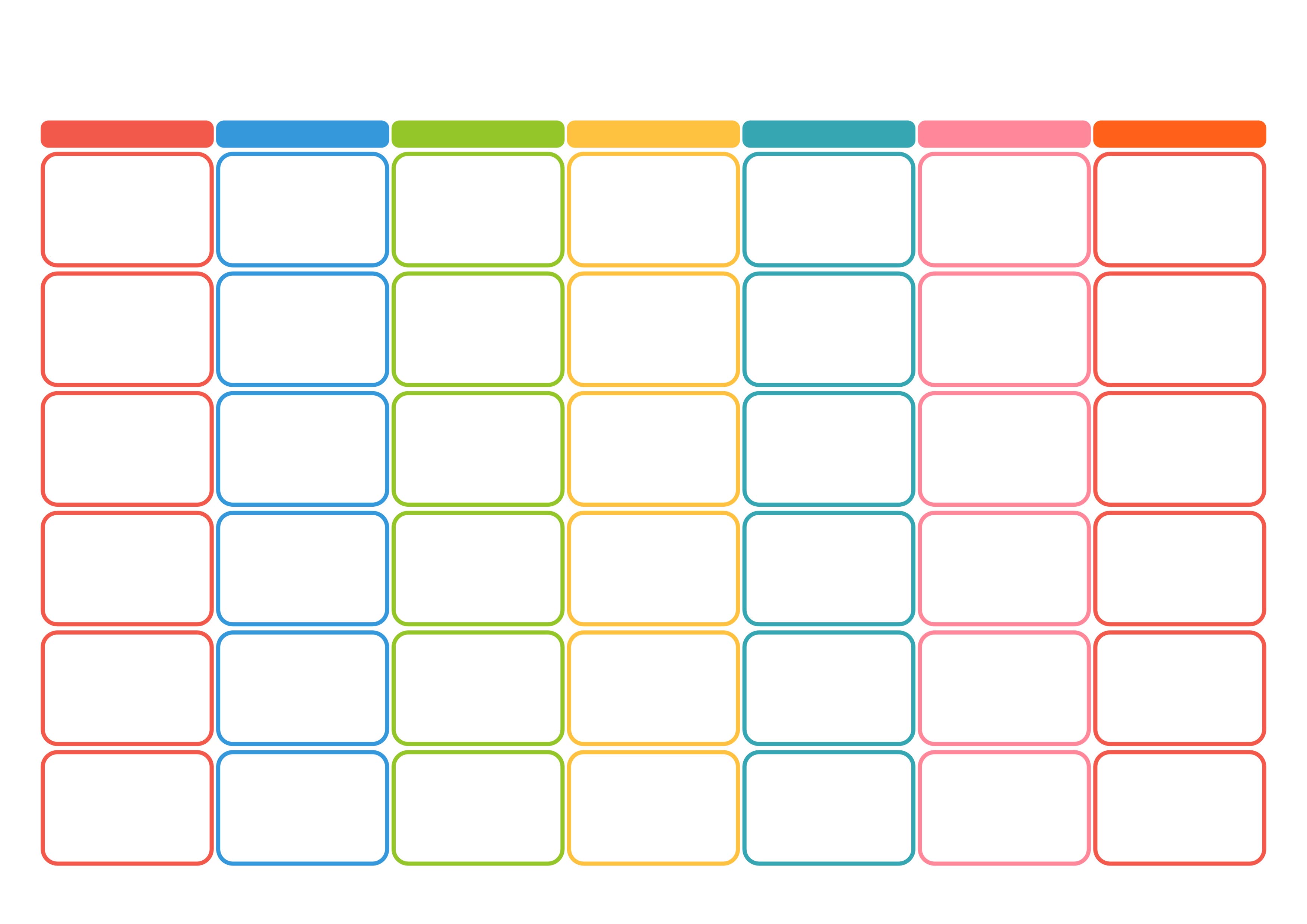 2022